ZATWIERDZAMDOWÓDCA 23. BAZY LOTNICTWA TAKTYCZNEGO/-/ płk dypl. pil. Krzysztof STOBIECKIdnia 10.09.2021r.SPECYFIKACJA WARUNKÓW ZAMÓWIENIAZAMAWIAJĄCY:23. Baza Lotnictwa Taktycznego05-300 Mińsk Mazowiecki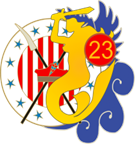 Zaprasza do złożenia oferty w postępowaniu o udzielenie zamówienia publicznego prowadzonego w trybie podstawowym bez negocjacji o wartości zamówienia nie przekraczającej progów unijnych o jakich stanowi art. 3 ustawy z 11 września 2019 r. - Prawo zamówień publicznych (Dz. U. z 2019 r. poz. 2019) - dalej P.z.p.na usługę pn.:„Dostawa oleju opałowego lekkiego L-1 do celów grzewczych w kompleksach wojskowych administrowanych przez 23 Bazę Lotnictwa Taktycznego Mińsk Mazowiecki”SPRAWA ZP/22/2021Przedmiotowe postępowanie prowadzone jest przy użyciu środków komunikacji elektronicznej. Składanie ofert następuje za pośrednictwem platformy zakupowej dostępnej pod adresem internetowym: www.platformazakupowa.pl/pn/23bltROZDZIAŁ 1NAZWA I ADRES ZAMAWIAJĄCEGONazwa:				23. Baza Lotnictwa TaktycznegoAdres do korespondencji:	05 – 300 Mińsk MazowieckiNumer faksu:			261 553 520Godziny urzędowania:		od poniedziałku do piątku w godz. 7:30 do 15:30NIP: 					822-13-98–471REGON: 			710037640Adres strony internetowej:	www.23blt.wp.mil.plAdres platformy zakupowej, na której prowadzone jest postępowanie:				www.platformazakupowa.pl/pn/23bltAdres poczty elektronicznej:	23blt.przetargi@ron.mil.pl;Wykonawcy z wyżej wskazanej platformy zakupowej są związani wszelkimi modyfikacjami                                          i wyjaśnieniami do treści SWZ zamieszczonymi na platformie zakupowej dostępnej na stronie internetowej Zamawiającego.ROZDZIAŁ 2TRYB UDZIELENIA ZAMÓWIENIAUdzielenie zamówienia nastąpi w trybie podstawowym, w wariancie, o którym mowa w art. 275 pkt 1 ustawy z dnia 11 września 2019 r (tj. Dz. U. z 2019, poz. 2019 ze zm.) Prawo zamówień publicznych, zgodnie z wymogami określonymi w niniejszej Specyfikacji Warunków Zamówienia, zwanej dalej „SWZ”.Do udzielenia przedmiotowego zamówienia stosuje się przepisy ustawy z dnia 11 września 2019r. – Prawo zamówień publicznych, zwanej dalej „ustawą”, a w sprawach nieuregulowanych ustawą, przepisy ustawy – Kodeks cywilny z dnia 23.04.1964 r.Do niniejszego postępowania mają zastosowanie przepisy określone w Rozporządzeniu Prezesa Rady Ministrów z dnia 30 grudnia 2020r. w sprawie sposobu sporządzania i przekazywania informacji oraz wymagań technicznych dla dokumentów elektronicznych oraz środków komunikacji elektronicznej w postępowaniu o udzielenie zamówienia publicznego lub konkursie.Dokumentacja prowadzonego postępowania oraz wszelkie zmiany i wyjaśnienia treści SWZ dostępne będą na dedykowanej platformie zakupowej pod adresem: www.platformazakupowa.pl/pn/23blt, zwanej dalej „Platforma”.Zamawiający nie przewiduje wyboru najkorzystniejszej oferty z możliwością prowadzenia negocjacji.Zamawiający przewiduje możliwość unieważnienia postępowania na mocy art. 310 pkt 1.ROZDZIAŁ 3OPIS PRZEDMIOTU ZAMÓWIENIAPrzedmiotem zamówienia jest sukcesywna dostawa oleju opałowego lekkiego L-1 do celów grzewczych spełniającego wymagania określone w PN-C 96024:2020-12, do kotłowni w kompleksach wojskowym K-6031 Lotnisko (Janów), K-0969 Roskosz (Biała Podlaska) oraz K-8704 Biała Podlaska administrowanych przez 23 Bazę Lotnictwa Taktycznego Mińsk Mazowiecki – szczegółowy opis przedmiotu zamówienia stanowi załącznik nr 1 do umowy,Nazwy i kody zamówienia według Wspólnego Słownika Zamówień: 09135100-5 – olej opałowySzczegółowy opis i zakres przedmiotu zamówienia zawiera niniejszy rozdział oraz załącznik nr 2 do SWZ.Wszystkie standardy jakościowe, związane z realizacją przedmiotu zamówienia zostały określone w dokumentacji wskazanej w pkt. 3 niniejszego rozdziału SWZ.Dostarczany olej opałowy musi spełniać następujące parametry: a) Wartość opałowa (minimalna) – 42,6 MJ/kg b) Temperatura zapłonu (minimalna) - 55°C c) Zawartość siarki (maksymalna) – 0,1 % (m/m) d) Temperatura płynięcia (maksymalna) – -20°C e) Gęstość maksymalna w temperaturze 15°C – 860 kg/m³Ostateczna ilość zamówionego oleju opałowego będzie zależeć od poziomu cen w ciągu roku, a jej wartość determinuje limit środków, który zostanie określony w umowie. Dostawy będą realizowane sukcesywnie, w oparciu o rzeczywiste potrzeby Zamawiającego.Każda dostarczona partia oleju opałowego musi posiadać certyfikat (świadectwo) jakości, które musi określać rzeczywiste parametry fizyko – chemiczne w odniesieniu do wymagań określonych w PN-C-96024:2011. Certyfikat (świadectwo) ma być wystawiony przed producenta oleju opałowego lub laboratorium posiadające akredytację PCA w zakresie parametrów jakościowych objętych przedmiotem umowy. W przypadku w którym olej opałowy dostarczany będzie ze składu materiałowego znajdującego się poza terenem Polski jako dokument równoważny certyfikatowi (świadectwu) jakości, wystawionemu przez laboratorium producenta, traktowana będzie „Deklaracja zgodności wyrobu” wystawiona zgodnie z zasadami określonymi w PN-EN 17050-1:2010 zawierającą dane określone w PN-C 96024:2020-12.Najpóźniej w dniu pierwszej dostawy, Wykonawca przekaże Zamawiającemu kartę charakterystyki produktu, zgodnie z wymaganiami ustawy z dnia 25 lutego 2011 r. o substancjach chemicznych i ich mieszaninach.Wykonawca zobowiązany jest do zabezpieczenia sprzętu i materiału niezbędnego do realizacji usługi. Dojazdy oraz dowóz sprzętu, Wykonawca zrealizuje na własny koszt.Szczegółowe warunki realizacji zamówienia określa załącznik nr 4 do SWZ – „Projekt umowy” wraz z załącznikami.Informacje dodatkoweZamawiający nie dopuszcza możliwości składania ofert częściowych. Oferty nie zawierające pełnego zakresu przedmiotu zamówienia zostaną odrzucone jako niezgodne z treścią SWZ.Zamawiający nie dopuszcza możliwości składania ofert wariantowych.Zamawiający nie dopuszcza składania ofert w postaci katalogów elektronicznych lub dołączenia katalogów elektronicznych do oferty.Każdy Wykonawca może złożyć tylko jedną ofertę.Zamawiający nie przewiduje udzielania zaliczek na poczet realizacji zamówienia przez Wykonawcę.Zamawiający nie przewiduje zawarcia umowy ramowej.Zamawiający nie przewiduje ustanowienia dynamicznego systemu zakupów.Zamawiający nie przewiduje wyboru oferty najkorzystniejszej z zastosowaniem aukcji elektronicznej.Zamawiający nie przewiduje zwrotu kosztów udziału w postępowaniu. Zamawiający nie przewiduje rozliczeń w walutach obcych.Wykonawca zobowiązuje się, że każda osoba realizująca przedmiot umowy na terenie jednostki wojskowej musi posiadać obywatelstwo polskie. Wykonawcy lub pracownicy wykonawcy, nieposiadający obywatelstwa polskiego, mogą wejść na teren jednostki wojskowej celem realizacji przedmiotu umowy, wyłącznie po spełnieniu wymogów określonych w Decyzji nr 19/MON Ministra Obrony Narodowej z dnia 24.01.2017r. w sprawie planowania i realizowania przedsięwzięć współpracy międzynarodowej w resorcie obrony narodowej.Postępowanie o udzielenie zamówienia prowadzi się w języku polskim.Zamawiający nie zastrzega obowiązku osobistego wykonania przez Wykonawcę kluczowych części zamówienia.ROZDZIAŁ 4TERMIN I MIEJSCE WYKONANIA ZAMÓWIENIATermin realizacji zamówienia: od dnia podpisania umowy do 31.05.2022 r. lub do wyczerpania wynagrodzenia, o którym mowa w § 2 ust. 1 umowy, w zależności od tego, które wydarzenie wystąpi wcześniej.Miejsce wykonania zamówienia:- Kompleks 6031 Lotnisko Janów , 05 - 300 Mińsk Mazowiecki.- Kompleks 0969 Roskosz (21-500 Biała Podlaska) JW 3533 Roskosz - Kompleks 8704 Biała Podlaska ul. Łomaska 96A, 21-500 Biała PodlaskaROZDZIAŁ 5WARUNKI UDZIAŁU W POSTĘPOWANIUO udzielenie zamówienia mogą ubiegać się Wykonawcy, którzy spełniają warunki, dotyczące:zdolności do występowania w obrocie gospodarczym:	Opis spełnienia warunku:Zamawiający nie stawia szczególnych wymagań w zakresie spełniania tego warunku.1.2. Uprawnień do prowadzenia określonej działalności gospodarczej lub zawodowej, o ile wynika to z odrębnych przepisów;Opis spełnienia warunku:Warunek ten spełniają wykonawcy, którzy posiadają wymaganą koncesję na prowadzenie działalności w zakresie obrotu paliwami ciekłymi, wydaną na podstawie ustawy z dnia 10 kwietnia 1997 Prawo energetyczne (Dz. U. z 2018 r., poz. 755 ze zm.).W przypadku Wykonawców wspólnie ubiegających się o udzielenie zamówienia, każdy z Wykonawców musi spełniać warunek dotyczący posiadanych koncesji, o których mowa w pkt. 1.2, w pełni samodzielnie. Wyjątek stanowią sytuacje, w których Wykonawca wykaże, że nie będzie brał udziału w czynnościach, do których wymagana jest wskazana koncesja (co jednoznacznie wynika z umowy konsorcjum lub spółki cywilnej).1.3. Sytuacji ekonomicznej lub finansowejOpis spełnienia warunku:Zamawiający nie stawia szczególnych wymagań w zakresie spełniania tego warunku.Zdolności technicznej lub zawodowejOpis spełnienia warunku:Zamawiający nie stawia szczególnych wymagań w zakresie spełniania tego warunku.Zamawiający może, na każdym etapie postępowania, uznać, że Wykonawca nie posiada wymaganych zdolności, jeżeli zaangażowanie zasobów technicznych lub zawodowych Wykonawcy w inne przedsięwzięcia gospodarcze Wykonawcy może mieć negatywny wpływ na realizację przedmiotu zamówienia.ROZDZIAŁ 6PODSTAWY WYKLUCZENIA  1.	Zgodnie z art. 57 ustawy z dnia 11 września 2019 roku Prawo zamówień publicznych, o udzielenie     zamówienia mogą ubiegać się Wykonawcy, którzy:         1.1. nie podlegają wykluczeniu.2. Podstawy wykluczenia - o udzielenie zamówienia mogą ubiegać się Wykonawcy, którzy wykażą brak podstaw do wykluczenia z powodu niespełnienia warunków określonych w art. 108 ust. 1 oraz 109 ust. 1 pkt. 4 ustawy Pzp.      Zamawiający uzna, że Wykonawca nie podlega wykluczeniu z postępowania, zgodnie z art. 108 ust. 1 oraz 109 ust. 1 pkt. 4 ustawy Pzp, jeżeli z przedstawionych przez Wykonawcę oświadczeń i dokumentów wynikać będzie, że nie występują uwarunkowania określone w art. 108 ust. 1 oraz 109 ust. 4 ustawy Pzp.Z postępowania o udzielenie zamówienia wyklucza się, z zastrzeżeniem art. 110 ust.2 pzp, Wykonawcę,Wykonawca może zostać wykluczony przez Zamawiającego na każdym etapie postępowania o udzielenie zamówienia.Wykonawca nie podlega wykluczeniu w okolicznościach określonych w art. 108 ust. 1 pkt 1, 2 i 5  lub art.109 ust.1 pkt 4 ustawy Pzp, jeżeli udowodni zamawiającemu, że spełnił następujące przesłanki:naprawił lub zobowiązał się do naprawiania szkody wyrządzonej przestępstwem, wykroczeniem lub swoim nieprawidłowym postępowaniem, w tym poprzez zadośćuczynienie pieniężne;wyczerpująco wyjaśnił fakty i okoliczności związane z przestępstwem, wykroczeniem lub swoim nieprawidłowym postępowaniem oraz spowodowanymi przez nie szkodami, aktywnie współpracując odpowiednio z właściwymi organami, w tym organami ścigania lub Zamawiającym;podjął konkretne środki techniczne, organizacyjne i kadrowe, odpowiednie dla zapobiegania dalszym przestępstwom, wykroczeniom lub nieprawidłowemu postępowaniu, w szczególności:zerwał wszelkie powiązania z osobami lub podmiotami odpowiedzialnymi za nieprawidłowe postępowanie Wykonawcy,zreorganizował personel,wdrożył system sprawozdawczości i kontroli,utworzył struktury audytu wewnętrznego do monitorowania przestrzegania przepisów, wewnętrznych regulacji lub standardów,wprowadził wewnętrzne regulacje dotyczące odpowiedzialności i odszkodowań za nieprzestrzeganie przepisów, wewnętrznych regulacji lub standardów.Zamawiający ocenia, czy podjęte przez wykonawcę czynności, o których mowa w ust 4 , są wystarczające do wykazania jego rzetelności, uwzględniając wagę i szczególne okoliczności czynu wykonawcy. Jeżeli podjęte przez wykonawcę czynności, o których mowa w ust 4, nie są wystarczające do wykazania jego rzetelności, zamawiający wyklucza wykonawcę.Zamawiający może wykluczyć Wykonawcę na każdym etapie postępowania o udzielenie zamówienia.ROZDZIAŁ 7INFORMACJA O PODMIOTOWYCH ŚRODKACH DOWODOWYCHDo oferty każdy Wykonawca musi dołączyć aktualne na dzień składania ofert oświadczenie w zakresie wskazanym w załączniku nr 3 do SWZ. Informacje zawarte w oświadczeniu będą stanowić wstępne potwierdzenie, że Wykonawca nie podlega wykluczeniu oraz spełnia warunki udziału w postępowaniu.W przypadku wspólnego ubiegania się o zamówienie przez Wykonawców, oświadczenie, o którym mowa w pkt. 1 składa każdy z Wykonawców wspólnie ubiegających się o zamówienie. Oświadczenie to ma potwierdzać spełnianie warunków udziału w postępowaniu, brak podstaw wykluczenia w zakresie, w którym każdy z Wykonawców wykazuje spełnianie warunków udziału w postępowaniu, brak podstaw wykluczenia.Wykonawca, który zamierza powierzyć wykonanie części zamówienia podwykonawcom, w celu wykazania braku istnienia wobec nich podstaw wykluczenia z udziału w postępowaniu zamieszcza informacje o podwykonawcach w oświadczeniu, o którym mowa w pkt. 1.Wykonawca, w przypadku polegania na zdolnościach lub sytuacji podmiotów udostępniających zasoby, przedstawia, wraz z oświadczeniem, o którym mowa w pkt 1, także oświadczenie podmiotu udostępniającego zasoby, potwierdzające brak podstaw wykluczenia tego podmiotu oraz odpowiednio spełnianie warunków udziału  w postępowaniu lub kryteriów selekcji, w zakresie, w jakim wykonawca powołuje się na jego zasoby.  W przypadku, gdy Wykonawca w celu potwierdzenia spełnienia warunków udziału  w postępowaniu, powołuje się na podmiot, o którym mowa w art. 118 ust. 1 ustawy, musi wykazać, że wobec tego podmiotu nie zachodzą przesłanki wykluczenia, o których mowa  w rozdziale 7 niniejszej SWZ. ROZDZIAŁ 8PODWYKONAWSTWOWykonawca może powierzyć wykonanie części zamówienia podwykonawcy.Zamawiający żąda wskazania przez Wykonawcę, w ofercie, części zamówienia, której wykonanie powierzy podwykonawcom.Jeżeli Wykonawca zamierza powierzyć określoną część prac podwykonawcom zobowiązany jest wskazać w ofercie zakres tych prac zgodnie z załącznikiem nr 1 do SWZ „Formularz ofertowy”.Umowa o udzielenie niniejszego zamówienia będzie musiała określać, jaki zakres czynności zostanie powierzony podwykonawcom.Zlecenie przez Wykonawcę wykonania części zamówienia podwykonawcom nie zwalnia Wykonawcy od odpowiedzialności za wykonanie całości zamówienia, tj. wykonywanych przez siebie i zleconych.Brak informacji, o której mowa w pkt. 1 będzie rozumiany przez Zamawiającego jako realizacja przez Wykonawcę we własnym zakresie.Do podwykonawstwa uregulowanego w niniejszej specyfikacji znajduje zastosowanie art. 647 kc.Zamawiający nie dopuszcza podzlecania wykonania jakiejkolwiek części przedmiotu zamówienia przez Podwykonawców na rzecz dalszych Podwykonawców.Szczegółowe warunki wykonania przedmiotu zamówienia przez podwykonawców określone zostały w § 10 projektu umowy (załącznik nr 4 do niniejszej SWZ).ROZDZIAŁ 9INFORMACJE DLA WYKONAWCÓW WSPÓLNIE UBIEGAJĄCYCH SIĘ O UDZIELENIE ZAMÓWIENIAWykonawcy mogą wspólnie ubiegać się o udzielenie zamówienia. W takim przypadku Wykonawcy ustanawiają pełnomocnika do reprezentowania ich w postępowaniu o udzielenie zamówienia albo do reprezentowania w postępowaniu i zawarcia umowy w sprawie zamówienia publicznego.W przypadku wspólnego ubiegania się o zamówienie przez Wykonawców, oświadczenie, o którym mowa w Rozdziale 7 pkt 1 SWZ, składa każdy z Wykonawców. Oświadczenia te potwierdzają brak podstaw wykluczenia oraz spełnianie warunków udziału w postępowaniu w zakresie, w jakim każdy z Wykonawców wykazuje spełnianie warunków udziału w postępowaniu.Zamawiający nie określił odmiennych wymagań związanych z realizacją zamówienia w odniesieniu do Wykonawców wspólnie ubiegających się o udzielenie zamówienia.Oferta wspólna, składana przez dwóch lub więcej Wykonawców, powinna spełniać następujące wymagania:oferta wspólna powinna być sporządzona zgodnie z SWZ;sposób składania dokumentów w ofercie wspólnej:- dokumenty składane przez członków konsorcjum czy wspólników spółki cywilnej, w tym oświadczenia muszą być podpisane przez wyznaczonego pełnomocnika lub osobę upoważnioną do reprezentowania danego podmiotu.Wspólnicy spółki cywilnej są traktowani jak Wykonawcy składający ofertę wspólną i mają do nich zastosowanie zasady określone w pkt 3 niniejszego rozdziału.Przed podpisaniem umowy (w przypadku wygrania postępowania) Wykonawcy składający ofertę wspólną będą mieli obowiązek przedstawić Zamawiającemu umowę konsorcjum, zawierającą, co najmniej:zobowiązanie do realizacji wspólnego przedsięwzięcia gospodarczego obejmującego swoim zakresem realizację przedmiotu zamówienia,określenie zakresu działania poszczególnych stron umowy, ROZDZIAŁ 10INFORMACJE O ŚRODKACH KOMUNIKACJI ELEKTRONICZNEJ ORAZ INFORMACJE O WYMAGANIACH TECHNICZNYCH I ORGANIZACYJNYCH SPORZĄDZANIA, WYSYŁANIA I ODBIERANIA KORESPONDENCJI ELEKTRONICZNEJKontakt pomiędzy Wykonawcą, a Zamawiającym odbywać się będzie za pośrednictwem dedykowanej Platformy Zakupowej pod adresem:www.platformazakupowa.pl/pn/23blt.Zamawiający nie przewiduje sposobu komunikowania się z Wykonawcami w inny sposób niż przy użyciu środków komunikacji elektronicznej, wskazanych w SWZ.Zamawiający rekomenduje przekazywanie dokumentów w postępowaniu w formacie plików PDF jako załączniki do wiadomości z zachowaniem układu i sposobu sporządzania pism obowiązującego w korespondencji tradycyjnej.Komunikacja za pośrednictwem Platformy zakupowej wymaga założenia konta Użytkownika.W celu założenia konta Użytkownika na Platformie Zakupowej, koniecznym jest posiadanie przez Użytkownika (Wykonawcę) aktywnego konta poczty elektronicznej (e-mail). Korzystanie z Platformy Zakupowej przez Wykonawcę jest bezpłatne.Komunikacja poprzez komendę „Wyślij wiadomość do Zamawiającego” umożliwia dodanie do treści wysyłanej wiadomości plików lub spakowanego katalogu (załączników). Występuje limit objętości plików lub spakowanego katalogu w zakresie całej wiadomości do 1 GB przy maksymalnej ilości 20 plików lub spakowanych katalogów.Maksymalny rozmiar jednego pliku przesyłanego za pośrednictwem dedykowanych formularzy do: złożenia, zmiany, wycofania oferty wynosi 150 MB natomiast przy komunikacji wielkość pliku to maksymalnie 500 MB.Dokumenty elektroniczne, oświadczenia lub elektroniczne kopie dokumentów lub oświadczeń składane są przez Wykonawcę za pośrednictwem komendy „Wyślij wiadomość do Zamawiającego” jako załączniki.Za datę przekazania oferty, wniosków i zawiadomień, dokumentów elektronicznych, oświadczeń lub elektronicznych kopii dokumentów oraz innych informacji przyjmuje się datę zapisania plików zawierających te informacje na serwerach.We wszelkiej korespondencji dotyczącej niniejszego postępowania Zamawiający oraz Wykonawcy posługują się oznaczeniem sygnatury sprawy (nadanym przez Zamawiającego).Dla skutecznego przesłania dokumentów elektronicznych w niniejszym postępowaniu koniecznym jest posiadanie kwalifikowanego podpisu elektronicznego, wystawionego przez dostawcę kwalifikowanej usługi zaufania, będącego podmiotem świadczącym usługi certyfikacyjne - podpis elektroniczny, spełniające wymogi bezpieczeństwa określone  w ustawie z dnia 5 września 2016 r. — o usługach zaufania oraz identyfikacji elektronicznej lub podpisu zaufanego lub podpisu osobistego.Wykonawca przystępując do postępowania o udzielenie zamówienia publicznego tj. bezpłatnie rejestrując się lub, w przypadku posiadania konta na Platformie Zakupowej, logując się, akceptuje warunki korzystania z Platformy zakupowej, określone w Regulaminie dostępnym pod adresem: www.platformazakupowa.pl/pn/23blt.Szczegółowa instrukcja obsługi Platformy Zakupowej, zawierająca instrukcję korzystania z Platformy przez Wykonawcę zamieszczona jest pod adresem wskazanym w pkt. 12 niniejszego rozdziału SWZ.Wykonawca jako podmiot profesjonalny ma obowiązek sprawdzania komunikatów i wiadomości bezpośrednio na platformazakupowa.pl przesłanych przez zamawiającego, gdyż system powiadomień może ulec awarii lub powiadomienie może trafić do folderu SPAM.Podmiotowe środki dowodowe oraz inne dokumenty lub oświadczenia, o których mowa w rozporządzeniu, składa się w formie elektronicznej, w postaci elektronicznej opatrzonej kwalifikowanym podpisem elektronicznym lub podpisem zaufanym lub podpisem osobistym, w formie pisemnej lub w formie dokumentowej, w zakresie i w sposób określony w przepisach wydanych na podstawie art. 70 ustawy. 16. Zgodnie z Rozporządzeniem Ministra Rozwoju, Pracy i Technologii z dnia 23 grudnia 2020 r. w sprawie podmiotowych środków dowodowych oraz innych dokumentów lub oświadczeń, jakich może żądać zamawiający od wykonawcy, podmiotowe środki dowodowe oraz inne dokumenty lub oświadczenia, o których mowa w rozporządzeniu, składa się w formie elektronicznej, w postaci elektronicznej opatrzonej kwalifikowanym podpisem elektronicznym lub podpisem zaufanym lub podpisem osobistym, zgodnie z instrukcją korzystania z Platformy zamieszczoną pod adresem: https://platformazakupowa.pl.Poświadczenia za zgodność z oryginałem dokonuje odpowiednio wykonawca, podmiot, na którego zdolnościach lub sytuacji polega wykonawca, wykonawcy wspólnie ubiegający się o udzielenie zamówienia publicznego albo podwykonawca, w zakresie dokumentów, które każdego z nich dotyczą. Poprzez oryginał należy rozumieć dokument podpisany kwalifikowanym podpisem elektronicznym lub podpisem zaufanym lub podpisem osobistym przez osobę upoważnioną. Poświadczenie za zgodność z oryginałem następuje w formie elektronicznej podpisane kwalifikowanym podpisem elektronicznym lub podpisem zaufanym lub podpisem osobistym przez osobę/osoby upoważnioną/upoważnione.Zamawiający zwraca uwagę na ograniczenia wielkości plików podpisywanych profilem zaufanym, który wynosi maks. 10 MB, oraz na ograniczenie wielkości plików podpisywanych w aplikacji eDoApp służącej do składania podpisu osobistego, który wynosi max 5MB.Pliki w innych formatach niż PDF zaleca się opatrzyć zewnętrznym podpisem XAdES. Wykonawca powinien pamiętać, aby plik z podpisem przekazywać łącznie z dokumentem podpisywanym.Zamawiający zaleca aby w przypadku podpisywania pliku przez kilka osób, stosować podpisy tego samego rodzaju. Podpisywanie różnymi rodzajami podpisów np. osobistym i kwalifikowanym może doprowadzić do problemów w weryfikacji plików.Jeśli wykonawca pakuje dokumenty np. w plik ZIP zalecamy wcześniejsze podpisanie każdego ze skompresowanych plików.Zamawiający rekomenduje wykorzystanie podpisu z kwalifikowanym znacznikiem czasu.Zamawiający zaleca, aby nie wprowadzać jakichkolwiek zmian w plikach po podpisaniu ich podpisem kwalifikowanym. Może to skutkować naruszeniem integralności plików, co równoważne będzie z koniecznością odrzucenia oferty w postępowaniu.ROZDZIAŁ 11INFORMACJE O SPOSOBIE KOMUNIKOWANIA SIĘ ZAMAWIAJĄCEGO Z WYKONAWCAMI W INNY SPOSÓB NIŻ PRZY UŻYCIU KOMUNIKACJI ELEKTRONICZNEJ W PRZYPADKU ZAISTNIENIA JEDNEJ Z SYTUACJI OKREŚLONYCH W ART. 65 UST. 1, ART. 66 I ART. 69Zamawiający nie przewiduje innego sposobu komunikacji, poza wskazanym w rozdziale 10 SWZ. Osobą upoważnioną do udzielania informacji jest1) w kwestiach formalnych – 		pan Andrzej Damętka2) w kwestiach merytorycznych – 	pani Anna KRÓLAKROZDZIAŁ 12WYJAŚNIENIA I MODYFIKACJA TREŚCI SWZW uzasadnionych przypadkach Zamawiający może przed upływem terminu składania ofert zmienić treść Specyfikacji Warunków Zamówienia. Dokonaną zmianę treści specyfikacji zamawiający udostępni na Platformie zakupowej pod adresem: www.platformazakupowa.pl/pn/23blt.Jeżeli w wyniku zmiany treści SWZ jest niezbędny dodatkowy czas na wprowadzenie zmian w ofertach, Zamawiający przedłuża termin składania ofert i informuje o tym wszystkich Wykonawców, którym przekazano SWZ oraz zamieszcza tę informację na Platformie Zakupowej pod adresem: www.platformazakupowa.pl, na którym udostępnił SWZ.Wykonawca może zwrócić się do zamawiającego z wnioskiem o wyjaśnienie odpowiednio treści SWZ.Zamawiający jest obowiązany udzielić wyjaśnień niezwłocznie, jednak nie później niż na 2 dni przed upływem terminu składania odpowiednio ofert albo ofert podlegających negocjacjom, pod warunkiem że wniosek o wyjaśnienie treści odpowiednio SWZ albo opisu potrzeb i wymagań wpłynął do zamawiającego nie później niż na 4 dni przed upływem terminu składania odpowiednio ofert albo ofert podlegających negocjacjom.W przypadku, gdy wniosek o wyjaśnienie treści SWZ nie wpłynął w terminie, o którym mowa w pkt. 3, zamawiający nie ma obowiązku udzielania odpowiednio wyjaśnień SWZ oraz obowiązku przedłużenia terminu składania odpowiednio ofert.Treść zapytań wraz z wyjaśnieniami zamawiający udostępnia, bez ujawniania źródła zapytania, na stronie internetowej (Platforma zakupowa) prowadzonego postępowania.ROZDZIAŁ 13TERMIN ZWIĄZANIA OFERTĄ1. Wykonawca jest związany złożoną ofertą od dnia upływu terminu składania ofert do dnia  19.10.2021 r.2. W przypadku, gdy wybór najkorzystniejszej oferty nie nastąpi przed upływem terminu związania ofertą określonego w dokumentach zamówienia, zamawiający przed upływem terminu związania ofertą zwraca się jednokrotnie do wykonawców o wyrażenie zgody na przedłużenie tego terminu o wskazywany przez niego okres, nie dłuższy niż 30 dni.3. Przedłużenie terminu związania ofertą, o którym mowa w pkt. 2, wymaga złożenia przez wykonawcę pisemnego oświadczenia o wyrażeniu zgody na przedłużenie terminu związania ofertą.ROZDZIAŁ 14INFORMACJE DOTYCZĄCE WADIUMZamawiający nie wymaga wniesienia wadium. ROZDZIAŁ 15OPIS SPOSOBU PRZYGOTOWANIA OFERTYDokumenty, które Wykonawca ubiegający się o zamówienie publiczne zobowiązany jest złożyć wraz z ofertą:Formularz ofertowy zgodny co do treści ze wzorem zawartym w załączniku nr 1 do SWZ;Oświadczenia Wykonawcy, o których mowa w rozdziale 7  SWZ, zgodne co do treści ze wzorem zawartym w załączniku nr 3 do SWZ; Pełnomocnictwo osób podpisujących ofertę, o ile fakt nie wynika z przedstawionych dokumentów rejestrowych.;Pełnomocnictwo w przypadku podmiotów występujących wspólnie (np. spółka cywilna, konsorcjum).Pełnomocnictwo, o którym mowa w pkt 1.3 i 1.4. należy złożyć w oryginale w takiej samej formie, jak składana oferta (tj. w formie elektronicznej lub postaci elektronicznej opatrzonej kwalifikowanym podpisem elektronicznym, zaufanym lub osobistym). Dopuszcza się także złożenie elektronicznej kopii (skanu) pełnomocnictwa sporządzonego uprzednio w formie pisemnej, w formie elektronicznego poświadczenia sporządzonego stosownie do art. 97 § 2 ustawy z dnia 14 lutego 1991 r. – prawo o notariacie, które to poświadczenie notariusz opatruje kwalifikowanym podpisem elektronicznym, bądź też poprzez opatrzenie skanu pełnomocnictwa, sporządzonego uprzednio w formie pisemnej, kwalifikowanym podpisem elektronicznym, podpisem zaufanym lub podpisem osobistym mocodawcy.Sposób przygotowania oferty:2.1.Oferta musi być sporządzona w języku polskim i opatrzona kwalifikowanym podpisem elektronicznym, podpisem zaufanym lub podpisem osobistym.2.2. Wykonawca ma prawo złożyć tylko jedną ofertę i zaproponować tylko jedną cenę. 2.3. Ofertę należy złożyć za pośrednictwem platformy dedykowanej dla niniejszego postępowania na stronie Platformy Zakupowej www.platformazakupowa.pl/pn/23blt (komunikat „Złóż ofertę”).2.4. Wykonawca przystępując do niniejszego postępowania o udzielenie zamówienia i składający ofertę w formie elektronicznej niniejszym oświadcza, że:akceptuje warunki korzystania z Platformy Zakupowej określone w Regulaminie zamieszczonym na stronie internetowej pod linkiem www.platformazakupowa.pl w zakładce „Regulamin” oraz uznaje go za wiążący;zapoznał i stosuje się do Instrukcji składania ofert/wniosków.2.5. Zaleca się zaplanowanie złożenia oferty z wyprzedzeniem min. 24 h, aby zdążyć w terminie przewidzianym na jej złożenie w przypadku zaistnienia siły wyższej takiej jak np. awaria Platformy Zakupowej, awaria Internetu, problemy techniczne itd.2.6. Oferta musi być przygotowana zgodnie z wymaganiami zawartymi w niniejszej Informacji oraz zgodnie z Instrukcją i Regulaminem dostępnym na stronie Platformy Zakupowej: www.platformazakupowa.pl.2.7. W sytuacji gdy do reprezentowania Wykonawcy wymagana jest reprezentacja łączna (więcej niż jedna osoba), ofertę kwalifikowanym podpisem elektronicznym, podpisem zaufanym, lub podpisem osobistym, opatrzyć muszą łącznie wszystkie osoby uprawnione do reprezentacji Wykonawcy.2.8. Oferta musi być sporządzona w języku polskim pod rygorem nieważności w postaci elektronicznej w formacie danych pdf, .doc, .docx. odt. ods. odp. txt. jpg. png. xls. xlsxx. csv. ppt. pptx. rtf. xps. svg. geotiff. tif.2.9. Zamawiający rekomenduje wykorzystanie formatów: pdf., doc., xls., jpg ze szczególnym wskazaniem na PDF.2.10. W celu ewentualnej kompresji danych Zamawiający rekomenduje wykorzystanie formatu: zip, 7Z, tar, gz.2.11. Zamawiający wymaga, aby składana oferta zawierała wypełnione wszystkie obowiązkowe pola w odpowiedniej stronie, dedykowanej dla niniejszego postępowania na: www.platformazakupowa.pl/pn/23blt. oraz aby załączono do niej wymagane załączniki (oferta                             i dokumenty w oryginale).2.12. Elektroniczna kopia pełnomocnictwa nie może być uwierzytelniona przez upełnomocnionego.2.13. Dopuszczalny format kwalifikowanego podpisu elektronicznego określa Rozporządzenie Rady Ministrów z dnia 12 kwietnia 2012 r. w sprawie Krajowych Ram Interoperacyjności, minimalnych wymagań dla rejestrów publicznych i wymiany informacji w postaci elektronicznej oraz minimalnych wymagań dla systemów teleinformatycznych, wskazany poniżej:Podpis zgodny z Midas Trusted List Browser (QCert for ESig), KIR, EuroCert, Asseco, PWPW, ENIGMA,Dokument w formacie „pdf” zaleca się podpisywać formatem PAdES,Dopuszczalne formaty podpisów: .PAdES, .XAdES, .ASiC, .CAdES. Zamawiający rekomenduje zastosowanie formatów .PAdES, .XAdES, ze szczególnym wskazaniem na format PAdES (służący do podpisywania  plików w formacie pdf.).Zamawiający rekomenduje wykorzystanie podpisu z kwalifikowanym znacznikiem czasu. Kwalifikowany znacznik czasu nie jest wymagany, ułatwia jednak weryfikację podpisów w przypadku gdy ważność certyfikatu wygasła.2.14. Podpisy kwalifikowane wykorzystywane przez wykonawców do podpisywania wszelkich plików muszą spełniać „Rozporządzenie Parlamentu Europejskiego i Rady w sprawie identyfikacji elektronicznej i usług zaufania w odniesieniu do transakcji elektronicznych na rynku wewnętrznym (Midas) (UE) nr 910/2014 – od lipca 2016 roku”.2.15. W przypadku wykorzystania formatu XAdES zewnętrzny, Zamawiający wymaga dołączenia odpowiedniej ilości plików, podpisywanych plików z danymi oraz plików XAdES.2.16. Sposób złożenia oferty, w tym zaszyfrowania oferty, wymagania techniczne i organizacyjne wysyłania i odbierania dokumentów elektronicznych, elektronicznych kopii dokumentów i oświadczeń oraz informacji przekazywanych przy ich użyciu opisane zostały w Instrukcji dla Wykonawców oraz w Regulaminie dostępnym pod adresem: www.platformazakupowa.pl.2.17. Plik załączony przez Wykonawcę na Platformie Zakupowej i zapisany, nie jest widoczny dla Zamawiającego, ponieważ widnieje w systemie jako zaszyfrowany. Możliwość otworzenia pliku dostępna jest dopiero po upływie terminu składania ofert, po odszyfrowaniu przez Zamawiającego.2.18. Oznaczenie czasu odbioru danych przez Platformę Zakupową stanowi przypiętą do dokumentu elektronicznego datę oraz dokładny czas, znajdujący się na potwierdzeniu.2.19. Czas serwera jest synchronizowany z czasem udostępnionym przez Główny Urząd Miar, za datę odebrania danych od Wykonawcy uznaje się czas zapisu danych, a następnie wyświetlenia informacji o pozytywnym przyjęciu oferty do systemu.2.20. Zamawiający nie ponosi odpowiedzialności za złożenie oferty w sposób niezgodny z Instrukcją korzystania z www.platformazakupowa.pl2.21. Wykonawca może przed upływem terminu do składania oferty zmienić lub wycofać oferty za pośrednictwem Formularza składania oferty lub wniosku dostępnym na Platformie Zakupowej (www.platformazakupowa.pl) na stronie dedykowanej niniejszemu postępowaniu.2.22. Z uwagi na fakt, że oferta lub wniosek Wykonawcy są zaszyfrowane nie można ich edytować. Przez zmianę oferty lub wniosku rozumie się złożenie nowej oferty i wycofanie poprzedniej, jednak należy to zrobić przed upływem terminu składania ofert w postępowaniu.2.23. Złożenie nowej oferty lub wniosku i wycofanie poprzedniej w postępowaniu, w którym Zamawiający dopuszcza złożenie tylko jednej oferty lub wniosku przed upływem terminu zakończenia składania ofert w postępowaniu powoduje wycofanie oferty uprzednio złożonej.2.24. Wycofanie złożonej oferty powoduje, że Zamawiający nie będzie miał możliwości zapoznania się z nią po upływie terminu zakończenia składania ofert w postępowaniu.2.25. Wykonawca po upływie terminu do składania oferty nie może skutecznie dokonać zmiany ani wycofać złożonej oferty.2.26. Ofertę należy sporządzić z wykorzystaniem formularzy/druków stanowiących załączniki do niniejszej SWZ, bądź zgodnie z tymi formularzami.2.27. Uprawnienie do podpisania dokumentów musi wynikać z odpisu KRS, ewidencji działalności gospodarczej albo z załączonego pełnomocnictwa.2.28. W przypadku podpisania oferty przez osobę niewymienioną w dokumencie potwierdzającym uprawnienie do występowania w obrocie prawnym – należy dołączyć pełnomocnictwo do reprezentowania wykonawcy w niniejszym postępowaniu lub /i do podpisania umowy.2.29. Pełnomocnictwo dla pełnomocnika do reprezentowania w postępowaniu Wykonawców wspólnie ubiegających się o udzielenie zamówienia – dotyczy ofert składanych przez Wykonawców wspólnie ubiegających się o udzielenie zamówienia.2.30. Pełnomocnictwo do złożenia oferty musi być złożone w oryginale w takiej samej formie, jak składana oferta (tj. w formie elektronicznej lub postaci elektronicznej opatrzonej kwalifikowanym podpisem elektronicznym, zaufanym lub osobistym). Dopuszcza się także złożenie elektronicznej kopii (skanu) pełnomocnictwa sporządzonego uprzednio w formie pisemnej, w formie elektronicznego poświadczenia sporządzonego stosownie do art. 97 §2 ustawy z dnia 14 lutego 1991 r. – prawo o notariacie, które to poświadczenie notariusz opatruje kwalifikowanym podpisem elektronicznym, bądź też poprzez opatrzenie skanu pełnomocnictwa, sporządzonego uprzednio w formie pisemnej, kwalifikowanym podpisem elektronicznym, podpisem zaufanym lub podpisem osobistym mocodawcy.2.31. Wszelkie informacje, które Wykonawca zastrzeże jako tajemnicę przedsiębiorstwa, powinny zostać złożone w osobnym pliku jednoznacznie opisanym, że stanowi on tajemnicę przedsiębiorstwa, a następnie wraz z plikami stanowiącymi jawną część, skompresowane do jednego pliku.2.32. Przez tajemnicę przedsiębiorstwa, w rozumieniu art. 11 ust. 2 ustawy z dnia 5 września 2018 r. o zwalczaniu nieuczciwej konkurencji, rozumie się informacje techniczne, technologiczne, organizacyjne przedsiębiorstwa lub inne informacje posiadające wartość gospodarczą, które jako całość lub w szczególnym zestawieniu  i zbiorze ich elementów nie są powszechnie znane osobom zwykle zajmującym się tym rodzajem informacji albo nie są łatwo dostępne dla takich osób, o ile uprawniony do korzystania z informacji lub rozporządzania nimi podjął, przy zachowaniu należytej staranności, działania w celu utrzymania ich w poufności.2.33. Zamawiający informuje, że w przypadku kiedy Wykonawca otrzyma od niego wezwanie w trybie art. 224 ust. 1 ustawy, a złożone przez niego wyjaśnienia i/lub dowody  stanowić będą tajemnicę przedsiębiorstwa w rozumieniu ustawy o zwalczaniu nieuczciwej konkurencji Wykonawcy będzie przysługiwało prawo zastrzeżenia ich jako tajemnica przedsiębiorstwa. Przedmiotowe zastrzeżenie zamawiający uzna za  skuteczne wyłącznie w sytuacji, kiedy Wykonawca oprócz samego zastrzeżenia, jednocześnie wykaże, iż dane informacje stanowią tajemnicę przedsiębiorstwa.2.34. Wykonawca nie może zastrzec informacji, o których mowa w art. 222 ust. 5 ustawy, tj. nazwy albo imiona i nazwiska oraz siedziby lub miejsca prowadzonej działalności gospodarczej albo miejsca zamieszkania wykonawców, których oferty zostały otwarte; ceny lub koszty zawarte w ofertach.2.35. Oferta, której treść nie odpowiada treści SWZ, z zastrzeżeniem wyjątków przewidzianych w ustawie, zostanie odrzucona. Wszelkie niejasności muszą zostać wyjaśnione przed terminem składnia ofert. Niedopuszczalne jest negocjowanie opisu przedmiotu zamówienia lub warunków umowy, po terminie otwarcia ofert.2.36. Platforma szyfruje oferty w taki sposób, aby nie było można zapoznać się z ich treścią do terminu otwarcia ofert.ROZDZIAŁ 16SPOSÓB ORAZ TERMIN SKŁADANIA I OTWARCIA OFERTKażdy Wykonawca może złożyć w niniejszym postępowaniu tylko jedną ofertę, za pośrednictwem Platformy Zakupowej: www.platformazakupowa.pl, zgodnie z opisem zawartym w rozdziale 15 SWZ.Termin składania ofert upływa dnia 20.09.2021 r. o godz. 8:00.Otwarcie ofert nastąpi dnia 20.09.2021 r. o godz. 8:30 w siedzibie ZamawiającegoOtwarcie ofert jest niejawne.Zamawiający, najpóźniej przed otwarciem ofert, udostępni na stronie internetowej prowadzonego postępowania informacje o kwocie zamierza przeznaczyć na sfinansowanie zamówienia.Zamawiający niezwłocznie po otwarciu ofert udostępni na stronie internetowej prowadzonego postępowania informacje o:nazwach albo imionach i nazwiskach oraz siedzibach lub miejscach prowadzonej działalności gospodarczej albo miejscach zamieszkania wykonawców, których oferty zostały otwarte;cenach lub kosztach zawartych w ofertach.W przypadku wystąpienia awarii systemu teleinformatycznego, która spowoduje brak możliwości otwarcia ofert, w terminie określonym przez Zamawiającego, otwarcie ofert nastąpi niezwłocznie po usunięciu awarii.Zamawiający poinformuje o zmianie terminie otwarcia ofert na stronie internetowej prowadzonego postępowania.ROZDZIAŁ 17SPOSÓB OBLICZENIA CENYCena oferty musi uwzględniać wszystkie zobowiązania wynikające z umowy tj. wszystkie koszty i składniki związane z wykonaniem zamówienia oraz warunkami SWZ i uwzględniać cały zakres przedmiotu zamówienia (w tym podatki i narzuty oraz koszty dojazdu, narzędzi i sprzętu niezbędnego do wykonania przedmiotu zamówienia).Cena za wykonanie przedmiotu zamówienia musi zostać wpisana w formularz ofertowy – załącznik nr 1 do SWZ, przy czym: a) Cena jednostkowa (za 1 m³ oleju) to średnia arytmetyczna notowań rafinerii Orlen i Lotos, z dnia 16.09.2021 r., z godziny 12:00, a przypadku gdy notowania w tym dniu nie będą publikowane, to należy uwzględnić notowania z ostatniego dnia przed tą datą. b) Współczynnik korygujący wartość dostaw [W] jest wielkością niezmienną w czasie realizacji całości zamówienia (również w przypadku ewentualnego korzystania z prawa opcji), określony w postaci ułamka dziesiętnego, z dokładnością do pięciu miejsc po przecinku; c) Wartość oferty obliczana jest zgodnie ze wzorem: Cena = ilość oleju opałowego przy jego gęstości w temp. 15 °C x cena jednostkowa obliczona zgodnie z zapisami pkt 2 lit. a) niniejszego Rozdziału x Współczynnik korygującyCena oferty może być tylko jedna; nie dopuszcza się wariantowości cen. Cena musi być podana w PLN cyfrowo i słownie.Zamawiający nie przewiduje możliwości prowadzenia rozliczeń w walutach obcych.Jeżeli w postępowaniu złożona będzie oferta, której wybór prowadziłby u Zamawiającego do powstania obowiązku podatkowego zgodnie z przepisami o podatku od towarów i usług, Zamawiający w celu oceny takiej oferty doliczy do przedstawionej w niej ceny podatek od towarów i usług, który miałby obowiązek rozliczyć zgodnie z tymi przepisami. W takim przypadku, Wykonawca ma obowiązek poinformować zamawiającego, że wybór jego oferty prowadzić będzie do powstania u zamawiającego obowiązku podatkowego, na podstawie mechanizmu podzielonej płatności - wskazując nazwę asortymentową przedmiotu zamówienia oraz jego wartość netto. Zamawiający doliczy do ceny ofertowej podaną przez Wykonawcę kwotę podatku od towarów i usług.  Cenę należy określić z dokładnością do dwóch miejsc po przecinku na każdym etapie jej wyliczenia. Kwoty wykazane w ofercie zaokrągla się do pełnych groszy, przy czym końcówki poniżej 0,5 grosza pomija się, a końcówki 0,5 grosza i wyższe zaokrągla się do 1 grosza.W celu porównania ofert, Zamawiający będzie brał pod uwagę cenę brutto poszczególnej części zamówieniaROZDZIAŁ 18OPIS KRYTERIÓW OCENY OFERT, WRAZ Z PODANIEM WAG TYCH KRYTERIÓW I SPOSOBU OCENY OFERTZa najkorzystniejszą zostanie uznana oferta, która uzyska najwyższą liczbę punktów obliczonych z zastosowaniem kryterium odpowiednio:Cena za  - 100 pkt.Cena najniższa Cena = ------------------------------- x 100 (pkt) Cena badanej oferty Oferty zostaną przeliczone według powyższego wzoru. Uzyskana liczba punktów badanej oferty zostanie pomnożona przez wagę tego kryterium tj. 100. Wynik będzie traktowany jako wartość punktowa oferty w kryterium cena oferty.Maksymalna ocena oferty – 100 pkt.Maksymalna ocena oferty to suma punktów uzyskana w poszczególnych kryteriach.Zamawiający uzna oferty za spełniające wymagania i przyjmie do szczegółowego rozpatrywania, jeżeli:Oferta, co do treści, spełnia wymagania określone niniejszą specyfikacją.Oferta została złożona w określonym przez Zamawiającego terminie.Oferta nie podlega odrzuceniu.Jeżeli wybór oferty najkorzystniejszej będzie niemożliwy z uwagi na to, że zostały złożone oferty o takiej samej cenie, Zamawiający wezwie Wykonawców, którzy złożyli te oferty do złożenia ofert dodatkowych.ROZDZIAŁ 19PROJEKTOWANE POSTANOWIENIA UMOWY W SPRAWIE ZAMÓWIENIA PUBLICZNEGO, KTÓRE ZOSTANĄ WPROWADZONE DO TREŚCI TEJ UMOWYZamawiający wymaga, aby wybrany Wykonawca zawarł z nim umowę na warunkach określonych w projekcie Umowy stanowiącym załącznik nr 4 do SWZ.ROZDZIAŁ 20INFORMACJE O FORMALNOŚCIACH, JAKIE MUSZĄ ZOSTAĆ DOPEŁNIONE PO WYBORZE OFERTY W CELU ZAWARCIA UMOWY W SPRAWIE ZAMÓWIENIA PUBLICZNEGOZamawiający zawrze umowę z wybranym Wykonawcą w terminie nie krótszym niż 5 dni od dnia przekazania zawiadomienia o wyborze oferty, nie później jednak niż przed upływem terminu związania ofertą.Zamawiający może zawrzeć umowę w sprawie zamówienia publicznego przed upływem terminu, o których mowa w pkt 1, jeżeli postępowaniu o udzielenie zamówienia złożono tylko jedną ofertę albo jeżeli w postępowaniu nie odrzucono żadnej oferty i nie wykluczono żadnego Wykonawcy.Umowa w sprawie zamówienia publicznego może zostać zawarta po upływie terminu związania ofertą, jeżeli Zamawiający przekazał Wykonawcom informację o wyborze oferty przed upływem terminu związania ofertą, a Wykonawca wyraził zgodę na zawarcie umowy na warunkach określonych w złożonej ofercie.Nie później niż w dniu podpisania umowy Wykonawca zobowiązany jest do przedstawienia: umowy konsorcjum - w przypadku konsorcjum, umowy cywilno – prawnej - w przypadku spółki cywilnej.                            Z przedstawionych dokumentów musi jasno wynikać zakres współpracy pomiędzy wykonawcami wspólnie ubiegającymi się o udzielenie zamówienia. Jeżeli Wykonawca, którego oferta zostanie wybrana, będzie się uchylał od zawarcia umowy, Zamawiający wybierze ofertę najkorzystniejszą spośród pozostałych ofert, bez dokonywania ich ponownej oceny chyba, że wystąpią przesłanki, o których mowa w art. 255 pkt 2 ustawy.Zamawiający zawiadomi za pośrednictwem Platformy zakupowej wybranego Wykonawcę o miejscu                          i terminie podpisania umowy.Zamawiający wezwie do przedłożenia dokumentów potwierdzających umocowanie prawne do podpisania oferty, jeżeli umocowanie takie nie wynika z dokumentów złożonych przez Wykonawcę wraz z ofertą.ROZDZIAŁ 21POUCZENIE O ŚRODKACH OCHRONY PRAWNEJ PRZYSŁUGUJĄCYCH WYKONAWCYKażdemu wykonawcy, a także innemu podmiotowi, jeżeli ma lub miał interes w uzyskaniu danego zamówienia oraz poniósł lub może ponieść szkodę w wyniku naruszenia przez Zamawiającego przepisów niniejszej ustawy przysługują środki ochrony prawnej przewidziane w dziale IX ustawy Pzp. Środki ochrony prawnej wnosi się na zasadach określonych w art. 513-516 ustawy Prawo zamówień publicznych. 3. Termin wniesienia odwołania określa art. 515 ustawy Prawo zamówień publicznych. Termin wniesienia odwołania określa art. 515 ustawy Prawo zamówień publicznych.Środki ochrony prawnej wobec ogłoszenia o zamówieniu oraz specyfikacji warunków zamówienia przysługują również organizacjom wpisanym na listę, o której mowa w art. 469 pkt. 15 ustawy PZP.ROZDZIAŁ 22INFORMACJE DOTYCZĄCE ZABEZPIECZENIA NALEŻYTEGO WYKONANIA UMOWY
Zamawiający nie wymaga wniesienia zabezpieczenia należytego wykonania umowy.ROZDZIAŁ 23INFORMACJA RODOZamawiający realizując nałożony na administratora obowiązek informacyjny wobec osób fizycznych – zgodnie z art. 13 i 14 RODO – informuje, że:Administratorem danych osobowych jest  23. Baza Lotnictwa Taktycznego, 05-300 Mińsk Mazowiecki, tel. 261-553-505, e-mail: 23blt@ron.mil.pl;Inspektorem ochrony danych  w 23. Bazie Lotnictwa Taktycznego w Mińsku Mazowieckim jest p. Marta MAJCHRZYK, kontakt: 23blt.iod@ron.mil.pl,  tel. 261 553 515 Dane osobowe przetwarzane będą na podstawie art. 6 ust. 1 lit. b i c RODO, w celu: zawarcia i wykonania niniejszej umowy,wypełnienia obowiązków prawnych na Zamawiającym,kontroli prawidłowości realizacji postanowień niniejszej umowy,ochrony praw Zamawiającego wynikających z niniejszej umów, a także w celu dochodzenia ewentualnych uprawnień i roszczeń wynikających z niniejszej umowy,przechowywania dokumentacji na wypadek kontroli prowadzonej przez uprawnione organy i podmioty,przekazania dokumentacji do archiwum, a następnie jej zbrakowania;4)	Odbiorcami danych osobowych będą:osoby lub podmioty, którym udostępniona zostanie niniejsza umowa lub dokumentacja związana z realizacją umowy w oparciu o powszechnie obowiązujące przepisy, w tym w szczególności w oparciu o art. 2 i nast. Ustawy z dnia 6 września 2011 r. o dostępie do informacji publicznej,podmioty przetwarzające dane osobowe w imieniu Zamawiającego, w szczególności podmioty świadczące usługi audytowe, usługi doradcze, usługi nadzoru inwestorskiego,inni administratorzy danych, działający na mocy umów z Zamawiającym lub na podstawie powszechnie obowiązujących przepisów prawa, w tym:podmioty świadczące pomoc prawną,podmioty świadczące usługi pocztowe lub kurierskie,podmiot prowadzące działalność płatniczą (banki, instytucje płatnicze),Dane osobowe przetwarzane będą przez okres realizacji zadania, o którym mowa w §1 ust. 1, okres rękojmi i gwarancji, przez okres niezbędny do dochodzenia roszczeń i obrony swoich praw z tytułu realizacji umowy oraz okres archiwizacji,Osobie fizycznej, której dane dotyczą, przysługuje prawo żądania od administratora dostępu do danych osobowych, do ich sprostowania lub ograniczenia przetwarzania – na zasadach określonych w RODO oraz w innych obowiązujących w tym zakresie przepisów prawa,Osobie fizycznej, której dane dotyczą przysługuje prawo do wniesienia skargi do organu nadzorczego – Prezesa Urzędu Ochrony Danych Osobowych, gdy uzasadnione jest, iż dane osobowe przetwarzane są przez administratora niezgodnie z przepisami RODO,Obowiązek podanie przez Wykonawcę danych osobowych Zamawiającemu jest warunkiem zawarcia umowy, a także jest niezbędny do realizacji i kontroli należytego wykonania umowy: konsekwencją niepodania danych będzie niemożliwość zawarcia i realizacji niniejszej umowy,W odniesieniu do danych decyzje nie będą podejmowana w sposób zautomatyzowany, stosownie do art. 22 RODO,Dane niepozyskane bezpośrednio od osób, których dotyczą, obejmują w szczególności następujące kategorie danych: imię i nazwisko, dane kontaktowe, stosowne uprawnienia do wykonywani określonych czynności, dane wynikające z umów o pracę oraz innej dokumentacji związanej z kontrolą realizacji przez Wykonawcę obowiązku zatrudnienia na podstawie umowy o pracę;Źródłem pochodzenia danych osobowych niepozyskanych bezpośrednio odo osoby, której dane dotyczą jest Wykonawca.Wykonawca zobowiązuje się, przy przekazywaniu Zamawiającemu danych osobowych (w rozumieniu RODO) osób trzecich, każdorazowo przedstawić oświadczenie o spełnieniu obowiązków informacyjnych przewidzianych w art. 13 i 14 RODO wobec osób fizycznych, od których dane osobowe bezpośrednio lub pośrednio zostały pozyskane lub oświadczenie,  że zachodzi wyłączenie stosowania obowiązku informacyjnego stosownie do art. 13 i 14 RODO. Oświadczenie, o którym mowa w zdaniu pierwszym, należy przedstawiać Zamawiającemu każdorazowo przy przekazywaniu m.in. wykazu osób  zatrudnionych na podstawie umowy  o pracę, wniosku o zmianę osób wskazanych przez Wykonawcę do realizacji umowy oraz uprawnień budowlanych osób skierowanych do realizacji umowy.Wykonawca zobowiązuje się poinformować, w imieniu Zamawiającego, wszystkie osoby fizyczne, których dane osobowe będą przekazywane Zamawiającemu:o fakcie przekazania danych osobowych Zamawiającemu,o tym, że dane osobowe będą przetwarzane prze Zamawianego,o treści klauzuli informacyjnej wskazanej w ust. 1 niniejszego paragrafu.ROZDZIAŁ 24ZAŁĄCZNIKIZałącznik nr 1 – Formularz ofertowyZałącznik nr 2 – Opis przedmiotu zamówieniaZałącznik nr 3 – Oświadczenie WykonawcyZałącznik nr 4 – Projekt umowy